МОУ – СОШ №6 г. Маркса структурное подразделение МДОУ – д/с №16 г. МарксаПАСПОРТ ПРОЕКТАЩедрая осень! Запасы на зиму.Подготовили: Воспитатели Прокопенкова И.А.Котова Д.С.Проект для средней группы «Что нам осень подарила»Участники проекта: педагоги и дети средней группы, родители.Тип проекта: информационно- творческий.Актуальность: В условиях образовательного процесса в СП МДОУ укрепляем и расширяем связь с природой, приобщаем к совместной деятельности детей и взрослых, воспитываем бережное отношение к живой и неживой природе. Расширяем представления детей об овощах и фруктах, их полезных свойствах.Постановка проблемы: Дети среднего дошкольного возраста начинают знакомиться с такими понятиями, как овощи и фрукты. Для некоторых детей эти понятия неразделимы, им очень сложно классифицировать данные. Чтобы помочь детям классифицировать овощи и фрукты, познакомить их со свойствами и местом их произрастания, был выбран метод проектов. В этом проекты дети знакомятся с такими свойствами: цвет, форма, величина, польза, место произрастания.Цель проекта:  создание условий для развития познавательных и творческих способностей детей в процессе разработки совместного проекта «Что нам осень подарила». Обобщить и расширить знания детей об овощах и фруктах через разные виды деятельности.Задачи:- обобщать и систематизировать представления детей об осенних изменениях в природе, о характерных сезонных явлениях; формировать умение видеть красоту окружающего природного мира, разнообразие его красок и форм через наблюдения во время прогулок, экскурсий, при рассматривании иллюстраций и картин художников;-расширять знания детей об овощах и фруктах.- расширять и активизировать речевой запас детей на основе углубления представлений  об окружающем- воспитывать у детей бережное отношение к природе.Ожидаемый результаты:-Развитие духовно-богатой личности ребенка, как активного участника проекта.-Расширение знаний о пользе овощей, фруктов, ягод.- Становление речи-Сотрудничество с родителями.Этапы реализации проекта.I этап – подготовительный.Составление паспорта проекта. Подбор демонстрационного, дидактического и сенсорного материала, методической литературы.Вызвать у родителей интерес к проекту «Что нам осень подарила»Создание развивающей среды. Оформление выставки (привлечь родителей к изготовлению поделок из овощей и фруктов) «Чудесное превращение овощей и фруктов».Создать условия для изобразительной и продуктивной деятельности.Подбор презентаций.II этап. Основной этап реализует недельную тему: «Что нам осень подарила» (см. таблицу)III этап – результаты.Реализация проектаСписок литературы.1.Развивающие занятия с детьми 4-5 лет. Под ред. Л.А. Парамоновой, Центр дошкольного детства им. А.В. Запорожца, 20072.Рыжова Н.А. Экологическое образование в детском саду. Программа, М, Карапуз, 20013.Р.Г. Казакова Занятия по рисованию с дошкольниками.Фотоотчет по проекту.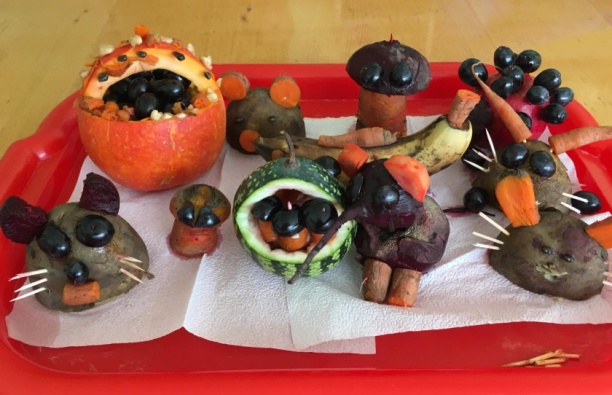 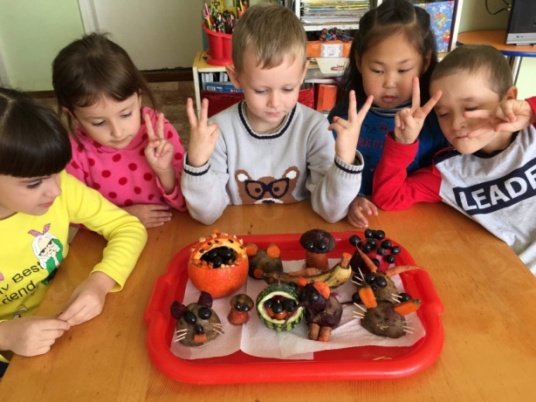 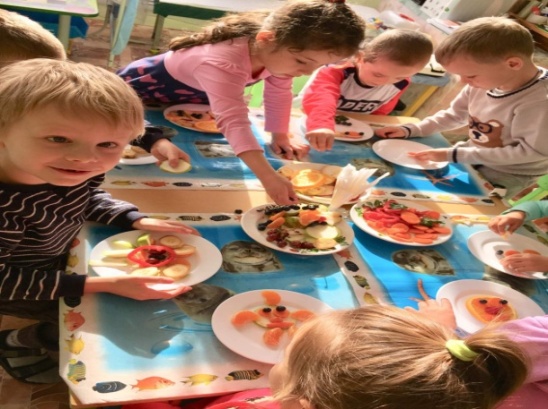 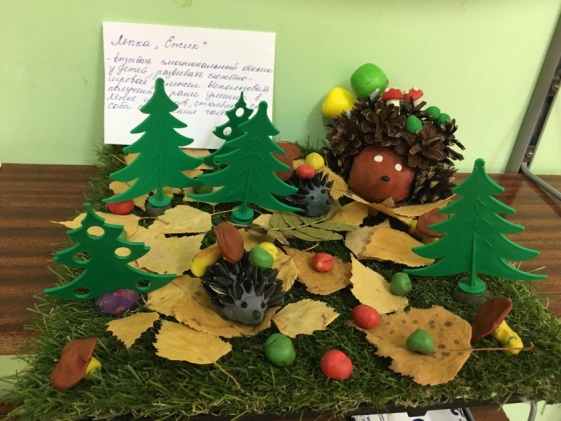 НазваниеЦельСодержание и формы работыПонедельник«Осень золотая»- закреплять знания о деревьях и кустарниках;-показать на примере рябины взаимосвязь дерева с окружающей средой;- воспитывать бережное, заботливое отношение к природе.Рассматривание и обследование  муляжей и трафаретов овощей, фруктов, грибов, листьев, иллюстраций и открыток, посвященных осени.Природа: «В гости к рябине»:- рассматривание веток коры, ягод рябины;- обсуждение, почему дереву нужны вода, солнце, земля, птицы;- игра «Раз, два, три – к дереву беги!».Чтение  рассказа Н.Сладкова «Синичий запас»Д/игра: «Отгадай загадку – нарисуй отгадку!».Вторник«Хозяюшка - осень»Закрепить и расширять обобщенные представления детей об овощах и фруктах, о семенах растений и кустарников, о их пользе, а также о сборе урожая и заготовке на зиму.Наблюдение «Что нам осень подарила»;П/и «Урожай», «У медведя во бору»Просмотр презентаций «Что растет на грядке?»Заучивание стихотворения «Скатерть самобранка»,Загадывание загадок, рассматривание иллюстрацийД/и «Вершки  - корешки», «Подарки осени», «Чем похожи»Просмотр сказки «Мешок яблок».Среда«Запасы на зиму»-побуждать вступать в диалог, задавать вопросы и отвечать на них, рассуждать.Создавать композицию, распределяя вылепленные плоды на разные группы – классифицировать (овощи, фрукты, ягоды)Развитие речи: «Синичкина кладовая»:-беседа о том, какие запасы делают на зиму звери;Лепка «Банки с соленьями  и вареньями»Беседа и презентация о животных, наблюдение за тем, какие запасы они делают на зиму.Чтение сказки В. Сутеева  «Дядя Миша»Заучивание стихотворения «Хитрый грибок» (стихи о природе Т. Шорыгина)Д/и «Съедобное - несъедобное»Четверг«Осенние заботы»- формировать первоначальные представления детей о временах года;- знакомить со способами длительного хранения продуктов;-воспитывать бережное отношение к животным и птицам в осенний период.Познание окр. мира: «Времена года. Осень»- беседа о временах года, об осени, ее характерных признаках;- чтение стихотворения Е. Благининой «Осень спросим»И рассказа К. Ушинского «Четыре желания»;- обсуждение, как сохраняют на зиму разные запасы.Чтение рассказа Г. Снегирева «Как звери и птицы к зиме готовятся».Аппликация «Осенние деревья в саду»Пятница«Осень»Закрепить  знания детей о характерных приметах осени, воспитывать любовь к своей природе.Беседа: «Осенние хлопоты человека осенью»Рисование «Гроздь рябины»Развлечение: «Урожай собирай и на зиму запасай»Оформление выставки «Чудесное превращение овощей и фрукты».